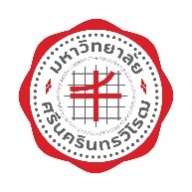 					คพส. มศว 02/1แบบประเมินคุณภาพคู่มือการจัดการเรียนรู้คู่มือการจัดการเรียนรู้ รายวิชา ...............................................................................................................................คู่มือการจัดการเรียนรู้ รายวิชา ...............................................................................................................................คู่มือการจัดการเรียนรู้ รายวิชา ...............................................................................................................................คู่มือการจัดการเรียนรู้ รายวิชา ...............................................................................................................................คู่มือการจัดการเรียนรู้ รายวิชา ...............................................................................................................................คู่มือการจัดการเรียนรู้ รายวิชา ...............................................................................................................................คู่มือการจัดการเรียนรู้ รายวิชา ...............................................................................................................................ชื่อผู้เสนอขอ…………………………………………………………………………………………………………………....................……….ขอเลื่อนตำแหน่งเป็นอาจารย์สาธิต.........................................ในสาขาวิชา (กลุ่มสาระการระเรียนรู้)  ..................ชื่อผู้เสนอขอ…………………………………………………………………………………………………………………....................……….ขอเลื่อนตำแหน่งเป็นอาจารย์สาธิต.........................................ในสาขาวิชา (กลุ่มสาระการระเรียนรู้)  ..................ชื่อผู้เสนอขอ…………………………………………………………………………………………………………………....................……….ขอเลื่อนตำแหน่งเป็นอาจารย์สาธิต.........................................ในสาขาวิชา (กลุ่มสาระการระเรียนรู้)  ..................ชื่อผู้เสนอขอ…………………………………………………………………………………………………………………....................……….ขอเลื่อนตำแหน่งเป็นอาจารย์สาธิต.........................................ในสาขาวิชา (กลุ่มสาระการระเรียนรู้)  ..................ชื่อผู้เสนอขอ…………………………………………………………………………………………………………………....................……….ขอเลื่อนตำแหน่งเป็นอาจารย์สาธิต.........................................ในสาขาวิชา (กลุ่มสาระการระเรียนรู้)  ..................ชื่อผู้เสนอขอ…………………………………………………………………………………………………………………....................……….ขอเลื่อนตำแหน่งเป็นอาจารย์สาธิต.........................................ในสาขาวิชา (กลุ่มสาระการระเรียนรู้)  ..................ชื่อผู้เสนอขอ…………………………………………………………………………………………………………………....................……….ขอเลื่อนตำแหน่งเป็นอาจารย์สาธิต.........................................ในสาขาวิชา (กลุ่มสาระการระเรียนรู้)  ..................สัดส่วนผลงานของผู้เสนอขอ (%) ........................................................................................................สัดส่วนผลงานของผู้เสนอขอ (%) ........................................................................................................สัดส่วนผลงานของผู้เสนอขอ (%) ........................................................................................................สัดส่วนผลงานของผู้เสนอขอ (%) ........................................................................................................สัดส่วนผลงานของผู้เสนอขอ (%) ........................................................................................................สัดส่วนผลงานของผู้เสนอขอ (%) ........................................................................................................สัดส่วนผลงานของผู้เสนอขอ (%) ........................................................................................................ผลการพิจารณาผลงานทางวิชาการผลการพิจารณาผลงานทางวิชาการผลการพิจารณาผลงานทางวิชาการผลการพิจารณาผลงานทางวิชาการผลการพิจารณาผลงานทางวิชาการผลการพิจารณาผลงานทางวิชาการผลการพิจารณาผลงานทางวิชาการให้ท่านพิจารณาใส่เครื่องหมาย   ✓ ลงในช่องว่างหากท่านคิดว่าคู่มือการเรียนการสอนมีคุณสมบัติเช่นนั้นให้ท่านพิจารณาใส่เครื่องหมาย   ✓ ลงในช่องว่างหากท่านคิดว่าคู่มือการเรียนการสอนมีคุณสมบัติเช่นนั้นให้ท่านพิจารณาใส่เครื่องหมาย   ✓ ลงในช่องว่างหากท่านคิดว่าคู่มือการเรียนการสอนมีคุณสมบัติเช่นนั้นให้ท่านพิจารณาใส่เครื่องหมาย   ✓ ลงในช่องว่างหากท่านคิดว่าคู่มือการเรียนการสอนมีคุณสมบัติเช่นนั้นให้ท่านพิจารณาใส่เครื่องหมาย   ✓ ลงในช่องว่างหากท่านคิดว่าคู่มือการเรียนการสอนมีคุณสมบัติเช่นนั้นเกณฑ์การประเมินเกณฑ์การประเมินความเห็นความเห็นเกณฑ์การประเมินเกณฑ์การประเมินผ่านไม่ผ่านมีองค์ประกอบครบถ้วนตามรูปแบบคู่มือการจัดการเรียนรู้ที่กำหนดและแต่ละองค์ประกอบมีความสอดคล้องกันมีองค์ประกอบครบถ้วนตามรูปแบบคู่มือการจัดการเรียนรู้ที่กำหนดและแต่ละองค์ประกอบมีความสอดคล้องกันวิเคราะห์หน่วยการเรียนรู้ได้ถูกต้อง เหมาะสม และสอดคล้องกับคำอธิบายรายวิชาและมาตรฐานการเรียนรู้และตัวชี้วัดวิเคราะห์หน่วยการเรียนรู้ได้ถูกต้อง เหมาะสม และสอดคล้องกับคำอธิบายรายวิชาและมาตรฐานการเรียนรู้และตัวชี้วัดแผนการจัดการเรียนรู้เขียนได้ถูกต้องและครบถ้วนตามองค์ประกอบที่สำคัญแผนการจัดการเรียนรู้เขียนได้ถูกต้องและครบถ้วนตามองค์ประกอบที่สำคัญแผนการจัดการเรียนรู้ สามารถนำไปปฏิบัติและเกิดผลในการพัฒนาผู้เรียนทางด้านความรู้ ความคิด ทักษะและความสามารถ เจตคติ และคุณลักษณะที่พึงประสงค์แผนการจัดการเรียนรู้ สามารถนำไปปฏิบัติและเกิดผลในการพัฒนาผู้เรียนทางด้านความรู้ ความคิด ทักษะและความสามารถ เจตคติ และคุณลักษณะที่พึงประสงค์ออกแบบและจัดกิจกรรมการเรียนรู้ที่กระตุ้นและเสริมสร้างศักยภาพของผู้เรียนออกแบบและจัดกิจกรรมการเรียนรู้ที่กระตุ้นและเสริมสร้างศักยภาพของผู้เรียนออกแบบเครื่องมือวัดประเมินการเรียนรู้ที่สอดคล้องตามจุดประสงค์ของแผนการจัดการเรียนรู้และหน่วยการเรียนรู้ออกแบบเครื่องมือวัดประเมินการเรียนรู้ที่สอดคล้องตามจุดประสงค์ของแผนการจัดการเรียนรู้และหน่วยการเรียนรู้พัฒนาใบความรู้และใบกิจกรรมที่ช่วยส่งเสริมมโนทัศน์ กระบวนการคิด และความรู้ใหม่ โดยใบความรู้มีการอ้างอิงที่ถูกต้อง สมบูรณ์พัฒนาใบความรู้และใบกิจกรรมที่ช่วยส่งเสริมมโนทัศน์ กระบวนการคิด และความรู้ใหม่ โดยใบความรู้มีการอ้างอิงที่ถูกต้อง สมบูรณ์ใช้เทคโนโลยีและหรือนวัตกรรม เพื่อพัฒนาการจัดการเรียนรู้ใช้เทคโนโลยีและหรือนวัตกรรม เพื่อพัฒนาการจัดการเรียนรู้ใช้เป็นแหล่งอ้างอิงและนำไปปฏิบัติได้  ใช้เป็นแหล่งอ้างอิงและนำไปปฏิบัติได้  เป็นที่เชื่อถือและยอมรับในวงวิชาการหรือวิชาชีพที่เกี่ยวข้องในระดับชาติเป็นที่เชื่อถือและยอมรับในวงวิชาการหรือวิชาชีพที่เกี่ยวข้องในระดับชาติสรุปผลการพิจารณาคุณภาพของคู่มือการจัดการเรียนรู้โดยรวมสรุปผลการพิจารณาคุณภาพของคู่มือการจัดการเรียนรู้โดยรวม(  ) อยู่ในเกณฑ์ผ่าน ระดับ       ดี (มีข้อ 1-6)          ดีมาก (มีข้อ 1-8)        ดีเด่น (มีข้อ 1-10)(  ) อยู่ในเกณฑ์ผ่าน ระดับ       ดี (มีข้อ 1-6)          ดีมาก (มีข้อ 1-8)        ดีเด่น (มีข้อ 1-10)(  ) อยู่ในเกณฑ์ผ่าน ระดับ       ดี (มีข้อ 1-6)          ดีมาก (มีข้อ 1-8)        ดีเด่น (มีข้อ 1-10)สรุปผลการพิจารณาคุณภาพของคู่มือการจัดการเรียนรู้โดยรวมสรุปผลการพิจารณาคุณภาพของคู่มือการจัดการเรียนรู้โดยรวม(  ) ไม่อยู่ในเกณฑ์ผ่าน(  ) ไม่อยู่ในเกณฑ์ผ่าน(  ) ไม่อยู่ในเกณฑ์ผ่าน2.  ผลการพิจารณาจริยธรรมและจรรยาบรรณทางวิชาการ2.  ผลการพิจารณาจริยธรรมและจรรยาบรรณทางวิชาการ2.  ผลการพิจารณาจริยธรรมและจรรยาบรรณทางวิชาการพบว่ามีการละเมิดทางจริยธรรมและจรรยาบรรณทางวิชาการพบว่ามีการละเมิดทางจริยธรรมและจรรยาบรรณทางวิชาการไม่พบว่ามีการละเมิดทางจริยธรรมและจรรยาบรรณทางวิชาการไม่พบว่ามีการละเมิดทางจริยธรรมและจรรยาบรรณทางวิชาการ3. ความเห็นเพิ่มเติม................................................................................................................................................................................................................................................................................................................................................................................................................................................................................................................................................................................................................................................................................................................................................................................................................................................................................................................................................................................................................................................................................................................................................................................................................................................................................................................................................................................................................................................................................................................................................................................................................................................................................................................................................................................................................................................................................................................................................................................................................................................................................................................................................................................................................................................................................................................................................................................................................................................................................................................................................................................................................................................................................3. ความเห็นเพิ่มเติม................................................................................................................................................................................................................................................................................................................................................................................................................................................................................................................................................................................................................................................................................................................................................................................................................................................................................................................................................................................................................................................................................................................................................................................................................................................................................................................................................................................................................................................................................................................................................................................................................................................................................................................................................................................................................................................................................................................................................................................................................................................................................................................................................................................................................................................................................................................................................................................................................................................................................................................................................................................................................................................................................3. ความเห็นเพิ่มเติม................................................................................................................................................................................................................................................................................................................................................................................................................................................................................................................................................................................................................................................................................................................................................................................................................................................................................................................................................................................................................................................................................................................................................................................................................................................................................................................................................................................................................................................................................................................................................................................................................................................................................................................................................................................................................................................................................................................................................................................................................................................................................................................................................................................................................................................................................................................................................................................................................................................................................................................................................................................................................................................................................3. ความเห็นเพิ่มเติม................................................................................................................................................................................................................................................................................................................................................................................................................................................................................................................................................................................................................................................................................................................................................................................................................................................................................................................................................................................................................................................................................................................................................................................................................................................................................................................................................................................................................................................................................................................................................................................................................................................................................................................................................................................................................................................................................................................................................................................................................................................................................................................................................................................................................................................................................................................................................................................................................................................................................................................................................................................................................................................................................ลงชื่อผู้ประเมินลงชื่อผู้ประเมิน............................................................................(..........................................................................)วันที่.............เดือน........................พ.ศ.............................................................................................(..........................................................................)วันที่.............เดือน........................พ.ศ.................